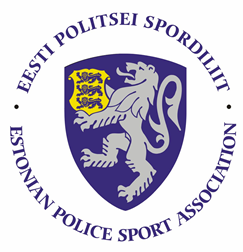 PPA III Sügisspartakiaad 2019.aastaSulgpalli meistrivõistluste juhendI. Eesmärk ja ülesandedpopulariseerida sulgpalli politseiasutuste teenistujate, politsei- ja piirivalvekolledži teenistujate ja kadettide hulgas;selgitada Eesti politsei meistrid sulgpallis nii üksik- kui paarismängudes.II. Aeg ja kohtVõistlused toimuvad 28.-29.11.2019.a Rakveres, Aqva Spordikeskuse sulgpalliväljakutel (Kastani pst 16)28.11.2019 võistluste algus kell 11.00 (kuni kell 17.00) ja 29.11.2019 algus kell 10.00 (kuni kell 16.00). III. OsavõtjadOsaleda võivad politseiametnikud, kaitsepolitseiametnikud, politseiasutustes täis- ja osalise tööajaga töötavad teenistujad, pensionile läinud politseiametnikud ja teenistujad, Sisekaitseakadeemia politsei- ja piirivalvekolledži teenistujad ja kadetid ja abipolitseinikud. IV. VõistlustingimusedVõisteldakse nais- ja meesüksikmängus, nais-, mees- ning segapaarismängus. 28.novembril toimuvad üksikmängud ning 29.novembril paarismängud.Üksikmängud peetakse alagruppides, edasi olümpiasüsteem koos kohtade väljamängimisega.Paaris- ning segapaarismängud toimuvad alagruppides, edasi olümpiasüsteem. Meeste üksikmängus paigutatakse esimesed 8, naiste üksikmängus ja paarismängudes esimesed 4 mängijat/paari eelmise aasta tulemuste põhjal, ülejäänud mängijad loositakse.Võistlus toimub Eesti Sulgpalliliidu kehtivate võistlusreeglite järgi.Kasutatakse võistlejate plastik- või sulgpalle, kasutatav pall lepitakse kokku enne mängu võistlejate vahel, erimeelsuste korral on eelistatud kvaliteetsem pall. V. RegistreerimineOsalejad saavad end registreerida oma spordikoordinaatoritele (või puhkuste ajal nende asendajatele) hiljemalt  21. novembriks 2019.aLõuna prefektuur – Ulvi Jukk Ida prefektuur – Taavi Toomel Põhja prefektuur/PPA – Triin Sarapuu Lääne prefektuur – Rein KünnapVI. AutasustamineÜksik- ja paarimängudes esimesele kolmele kohale tulnud mängijaid autasustatakse medali, diplomi ja võimaluse korral meenega.VII. MajandamineVõistlustel osalemisega seotud kulutused kannab lähetav politseiasutus, võistluste läbiviimisega seotud kulutused kannab Eesti Politsei Spordiliit.  VII. Muud Võistluste peakohtunik: Siiri Rajamägi +37255 673473PPK registreerimine – Tallinnas Epp Jalakale, Paikusel Rein Mõnnakmäele 11. novembriks!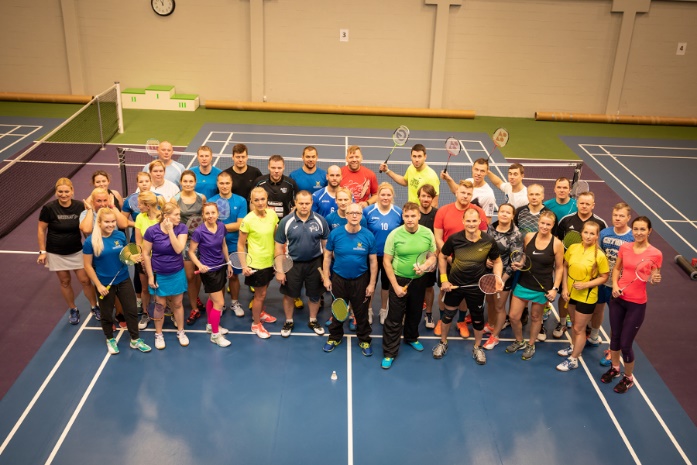 